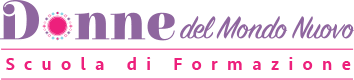 CARA RAGAZZA, CARA GIOVANE DONNAEcco qui il questionario che abbiamo sentito di volerti rivolgere, in quanto riteniamo importantead avere il  tuo prezioso feed back.Le tue risposte ci aiuteranno a comprendere meglio come procedere, affinchè la proposta che ti abbiamo rivolto, di “THE YOUNG WOMEN’S CIRCLE“, possa rispondere il più possibile alle tue necessità e ai tuoi interessi..Inoltre queste domande sono un’opportunità per rivolgere l’attenzione a te, dedicarti del tempo e ascoltarti nel tuo sentire, essere, percepire, pensare riguardo ai  vari aspetti della tua vita. E’ importante che tu ci faccia pervenire le tue risposte entro il 30 aprile al seguente indirizzo: https://www.donnedelmondonuovo.it/contatti/Ti ringraziamo fin da ora per la tua disponibilità a ispirarci con il tuo contributo . . . TI aspettiamo per conoscerci il 10 maggio alle ore 20.00,  al primo Cerchio che sarà aperto e gratuito di “THE YOUNG WOMEN’S CIRCLE”,   e che si svolgerà su zoom. ( adesioni entro il 4 maggio ) . .  Mariapia e Valeria.QUESTIONARIO:COSA NE PENSI DI UN PROGETTO COME QUESTO?LO RITIENI UTILE?CORRISPONDE AL TUO BISOGNO?COME DOVREBBE ESSERE PER CORRISPONDERE AL TUO BISOGNO?COSA CI VORRESTI TROVARE?QUALI  TEMATICHE VORRESTI AFFRONTARE ? ( la relazione con il corpo –  con te stessa, la relazione con il maschile, con l’autorità. . . . la sessualità. .. . . il tuo mondo emotivo. . . . altro. . )IN QUALI VORRESTI TROVARE CHIAREZZA, COMPRENSIONE, AIUTO?IN QUALI ASPETTI DI TE e DELLA TUA VITA SENTI IMPORTANTE CRESCERE, EVOLVERE, ESPANDERTI?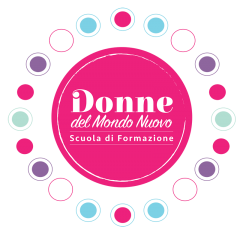 